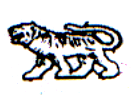 АДМИНИСТРАЦИЯ МИХАЙЛОВСКОГО МУНИЦИПАЛЬНОГО
РАЙОНА ПРИМОРСКОГО КРАЯП О С Т А Н О В Л Е Н И Е____________________________                  с. Михайловка       ___________________________                                            О внесении изменений в постановление администрации Михайловского муниципального района от 13.06.17 № 846-па «О подготовке образовательных учреждений Михайловского муниципального района к новому 2017-2018 учебному году»В соответствии с приказом Департамента образования и науки Приморского края от 19.07.17 № 23а-1353 «Об организации проведения приемки организаций, осуществляющих образовательную деятельность, к началу 2017-2018 учебного года» внести изменения в постановление от 13.06.2017 № 846-па «О подготовке образовательных учреждений Михайловского муниципального района к новому 2017-2018 учебному году», администрация Михайловского муниципального районаПОСТАНОВЛЯЕТ:           Внести изменения в постановление администрации Михайловского муниципального района от 13.06.17 № 846-па «О подготовке образовательных учреждений Михайловского муниципального района к новому 2017-2018 учебному году»:1. Пункт № 2 изложить в новой редакции:            Провести проверку готовности образовательных учреждений Михайловского муниципального района к новому 2017-2018 учебному году в период с 10 августа 2017 г по 16 августа 2017 года.2. Пункт № 4 (приложение № 2) изложить в новой редакции: Утвердить график приемки образовательных учреждений к новому 2017-2018 учебному году (приложение № 2).Приложение № 2к постановлению администрацииМихайловского муниципального районаот ________ № ______График приемки образовательных учреждений к новому 2017-2018 учебному году3. Муниципальному казённому учреждению «Управление по организационно-техническому обеспечению деятельности администрации Михайловского муниципального района» (Шевченко) обеспечить размещение настоящего постановления в сети Интернет на официальном сайте Михайловского муниципального района.4. Постановление вступает в силу с момента его размещения на официальном сайте администрации Михайловского муниципального района.5. Контроль за выполнением данного постановления возложить на заместителя главы администрации муниципального района Е.А. Саломай.Глава Михайловского муниципального района –Глава администрации района                                                        В.В.Архиповп/пДата приемкиНаименование ОО10.08.2017МБОУ ООШ с. Даниловка10.08.2017МБОУ СОШ с. Осиновка10.08.2017МДОБУ № 3 «Березка» с. Михайловка (с. Ляличи)10.08.2017МБОУ СОШ с. Ляличи 10.08.2017МБОУ СОШ с. Кремово11.08.2017МБОУ СОШ № 1 п. Новошахтинский11.08.2017МБОУ СОШ № 2 п. Новошахтинский11.08.2017КГКУ «Центр содействия семейному устройству пгт. Новошахтинский»11.08.2017МБО ДО ЦДТ с. Михайловка (п. Новошахтинский)11.08.2017МДОБУ № 39 «Золотой ключик» п. Новошахтинский11.08.2017МДОБУ № 32 «Росинка» п. Новошахтинский14.08.2017с 09:00 до 13:00МБОУ ОСОШ с. Михайловка14.08.2017с 09:00 до 13:00МБОУ СОШ им. А.И. Крушанова с. Михайловка14.08.2017с 09:00 до 13:00МБО ДО ДЮСШ с. Михайловка14.08.2017с 09:00 до 13:00МБО ДО ЦДТ с. Михайловка14.08.2017с 14:00 до 17:00МДОБУ № 33 «Ручеек» с. Михайловка14.08.2017с 14:00 до 17:00МДОБУ № 16 «Светлячок» с. Михайловка14.08.2017с 14:00 до 17:00МДОБУ «Буратино» с. Михайловка14.08.2017с 14:00 до 17:00МДОБУ № 3 «Березка» с. Михайловка15.08.2017МБОУ ООШ с. Григорьевка15.08.2017МБОУ СОШ с. Абрамовка15.08.2017МДОБУ № 2 «Василек» с. Первомайское15.08.2017Первомайская КШИ15.08.2017МБОУ СОШ с. Первомайское16.08.2017МБОУ СОШ с. Ивановка16.08.2017МДОБУ № 30 «Журавлик» с. Ивановка16.08.2017МБОУ СОШ с. Ширяевка 16.08.2017МБОУ ООШ с. Николаевка16.08.2017МБОУ НОШ с. Горное16.08.2017МДОБУ № 30 «Журавлик» с. Ивановка (п. Горное)